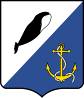 АДМИНИСТРАЦИЯПРОВИДЕНСКОГО ГОРОДСКОГО ОКРУГАПОСТАНОВЛЕНИЕВ целях уточнения положений нормативного правового акта Провиденского городского округа, Администрация Провиденского городского округаПОСТАНОВЛЯЕТ:1.	Внести в Постановление Администрации Провиденского городского округа от 10 июля 2018 года № 212 ««Об утверждении Порядка разработки, реализации и оценки эффективности муниципальных программ Провиденского городского округа»» следующие изменения:1) раздел 2 «Основание и этапы разработки муниципальной программы» дополнить пунктом 2.11. следующего содержания:«2.11. Ответственный исполнитель в течение десяти дней со дня утверждения Муниципальной программы или внесения в нее изменений направляет в Министерство экономического развития Российской Федерации уведомление в формате электронного документа посредством государственной автоматизированной информационной системы «Управление»»;            2) в разделе 6 «Мониторинг и контроль за реализацией муниципальных программ» в пункте 6.4. слова «до 20 апреля года» заменить словами «до 1 апреля»;             3) в разделе 4 «Управление реализаций муниципальной программы» подпункт 4 пункта 4.3. изложить в следующей редакции:«   4) приведения в соответствие с решением Совета депутатов Провиденского городского округа о внесении изменений в решение о бюджете Провиденского городского округа.Внесение изменений в Муниципальную программу в ходе ее реализации в текущем финансовом году осуществляется в соответствии с бюджетным законодательством.Муниципальные программы подлежат приведению в соответствие с решением о бюджете Провиденского городского округа не позднее трех месяцев со дня вступления его в силу».          2.	Обнародовать постановление на сайте Провиденского городского округа.          3.	Настоящее постановление вступает в силу со дня его подписания и распространяет свое действие на правоотношения, возникшие с 1 января 2020 года.4.	Контроль за исполнением настоящего постановления возложить на Управление финансов, экономики и имущественных отношений администрации Провиденского городского округа (Веденьева Т.Г.).Заместительглавы Администрации				                            В.В. ПарамоновПодготовлено:	Сапрыкина М.Б.Согласовано:	Веденьева Т.Г.                                                                                 Рекун Д.В.	Красикова Е.А.Разослано: дело, Управление финансов, экономики и имущественных отношений администрации  Провиденского городского округаот 26 февраля .                    № 64пгт. ПровиденияО внесении изменений в постановление Администрации Провиденского городского округа от 10 июля 2018 года № 212 «Об утверждении Порядка разработки, реализации и оценки эффективности муниципальных программ Провиденского городского округа»